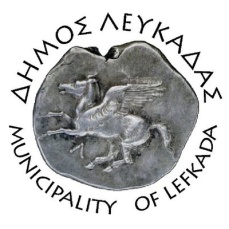 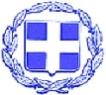 ΕΛΛΗΝΙΚΗ ΔΗΜΟΚΡΑΤΙΑ    ΔΗΜΟΣ ΛΕΥΚΑΔΑΣΛευκάδα, 29/4/2023ΔΕΛΤΙΟ ΤΥΠΟΥΤοποθέτηση Κάδων Ανακύκλωσης Ιματισμού & Υποδημάτων στο Δήμο ΛευκάδαςΜε εισήγηση του δημάρχου Λευκάδας Χαράλαμπου Καλού και ομόφωνη απόφαση του Δ.Σ., ο Δήμος Λευκάδας θα προχωρήσει σε σύναψη συμφωνητικού συνεργασίας με την East-West Greece, για την διαχείριση μεταχειρισμένων ειδών ένδυσης και υπόδησης, στο πλαίσιο της πρόληψης δημιουργίας αποβλήτων στον δήμο μας.Με αυτό το πρόγραμμα οι κάτοικοι του Δήμου Λευκάδας καθώς και οι επισκέπτες θα μπορούν να εναποθέτουν στους μωβ κάδους ρούχα, παπούτσια, λευκά είδη (μαξιλάρια, σεντόνια κ.λπ.), παιδικά παιχνίδια, κουρτίνες, κουβέρτες, καθώς και αξεσουάρ (τσάντες, ζώνες κ.λπ.), που δεν χρειάζονται. Από αυτή μας τη δράση προκύπτουν άμεσα και έμμεσα οφέλη για το δήμο και τους πολίτες. Πιο συγκεκριμένα:α) Σημαντική δημόσια ωφέλεια περιβαλλοντικού χαρακτήρα, αφού τα συλλεχθλεντα είδη αποτρέπονται από το ρεύμα των αστικών αποβλήτων, με σημαντικό περιβαλλοντικό αποτύπωμα και οικονομικό κόστος διαχείρισης.β) Άμεση οικονομική ωφέλεια από την εξοικονόμηση των αναλογούντων ποσών περιβαλλοντικής εισφοράς για τις ποσότητες ανακυκλούμενων, ανακτωμένων και επαναχρησιμοποιημένων πλέον ενδυμάτων και υποδημάτων.γ) Έμμεσο κοινωνινκό όφελος από την εκπαίδευση των πολιτών του δήμου σε δράσεις και πολιτικές περιβαλλοντικού σεβασμού, κοινωνικής ευθύνης, αειφορίας και πράσινης οικονομίας.Αρχικά θα τοποθετηθούν 30 μωβ κάδοι στις κάτωθι κοινότητες και περιοχές του δήμου: Λευκάδα (12), Απόπλαινα (2), Καρυώτες (2), Κατούνα (2), Νυδρί (2), Λυγιά (2), Νικιάνα (2), Σφακιώτες (2), Καρυά (2), Βασιλική (2). Μακροπρόθεσμα, και εφόσον παραστεί ανάγκη, θα τοποθετηθούν επιπλέον κάδοι σε σημεία που θα υποδείξει ο δήμος.Σε δήλωσή του ο δήμαρχος Λευκάδας Χαράλαμπος Καλός ανέφερε: «Τα οφέλη της ανακύκλωσης ρούχων που θα αρχίσει σύντομα στο δήμο μας θα είναι πολλαπλά,  ενώ το κόστος για το δήμο και τους δημότες μας θα είναι μηδαμινό. Σας καλώ όλους να υιοθετήσετε τη δράση της ανακύκλωσης των ρούχων, ώστε όλοι μαζί να κάνουμε ένα ακόμα βήμα προς ένα καθαρότερο περιβάλλον για εμάς, αλλά κυρίως για τα παιδιά μας».							ΑΠΟ ΤΟ ΔΗΜΟ ΛΕΥΚΑΔΑΣ